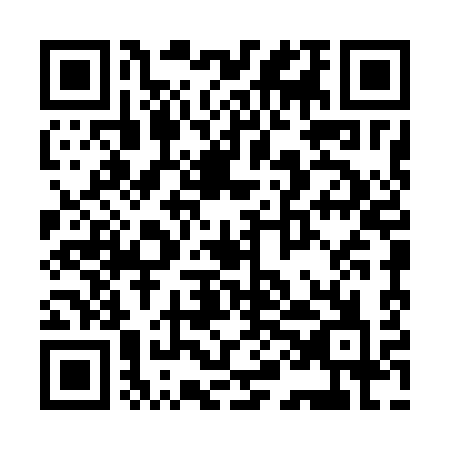 Ramadan times for Banka, SlovakiaMon 11 Mar 2024 - Wed 10 Apr 2024High Latitude Method: Angle Based RulePrayer Calculation Method: Muslim World LeagueAsar Calculation Method: HanafiPrayer times provided by https://www.salahtimes.comDateDayFajrSuhurSunriseDhuhrAsrIftarMaghribIsha11Mon4:254:256:0911:583:565:485:487:2712Tue4:234:236:0711:583:575:505:507:2913Wed4:204:206:0511:583:595:515:517:3014Thu4:184:186:0311:584:005:535:537:3215Fri4:164:166:0111:574:015:545:547:3316Sat4:144:145:5911:574:025:565:567:3517Sun4:114:115:5711:574:035:575:577:3718Mon4:094:095:5511:574:055:595:597:3919Tue4:074:075:5311:564:066:006:007:4020Wed4:054:055:5111:564:076:026:027:4221Thu4:024:025:4911:564:086:036:037:4422Fri4:004:005:4711:554:096:056:057:4523Sat3:573:575:4511:554:106:066:067:4724Sun3:553:555:4211:554:126:086:087:4925Mon3:533:535:4011:544:136:096:097:5126Tue3:503:505:3811:544:146:116:117:5227Wed3:483:485:3611:544:156:126:127:5428Thu3:453:455:3411:544:166:146:147:5629Fri3:433:435:3211:534:176:156:157:5830Sat3:413:415:3011:534:186:176:178:0031Sun4:384:386:2812:535:197:187:189:011Mon4:364:366:2612:525:207:207:209:032Tue4:334:336:2412:525:227:217:219:053Wed4:314:316:2212:525:237:237:239:074Thu4:284:286:2012:515:247:247:249:095Fri4:264:266:1812:515:257:267:269:116Sat4:234:236:1612:515:267:277:279:137Sun4:204:206:1312:515:277:297:299:158Mon4:184:186:1112:505:287:307:309:179Tue4:154:156:0912:505:297:327:329:1910Wed4:134:136:0712:505:307:337:339:21